Universidade Estadual de Santa Cruz - Uesc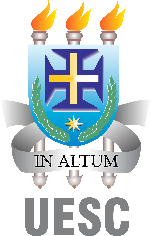 Pró-Reitoria de Pesquisa e Pós-Graduação - ProppDepartamento de Ciências da Saúde - DCSPrograma de Residência Multiprofissional em Saúde da Família - PRMSFRegistro de Frequência/ATIVIDADES____________________________     ____________________________     ____________________________     ____________________________    Ass. do tutor Núcleo/carimbo             Ass. do tutor de Campo/carimbo             Ass. do Preceptor/carimbo               Ass. do Administrador da USF  Universidade Estadual de Santa Cruz - Uesc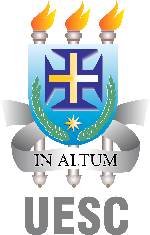                            Pró-Reitoria de Pesquisa e Pós-Graduação – ProppDepartamento de Ciências da Saúde – DCS                                                                                 Registro de Frequência/ATIVIDADES                                                      Programa de Residência Multiprofissional em Saúde da Família – PRMSF                                  Mês:________________________Unidade:                                                                                 Mês/Ano:Tutor (Núcleo/campo):Preceptor:Residente:
DataChegadaChegadaSaídaSaída
DataHorárioAssinaturaHorárioAssinatura01020304050607080910111213141516171819202122232425262728293031Registre Semanalmente as Atividades DesenvolvidasRegistre Semanalmente as Atividades DesenvolvidasRegistre Semanalmente as Atividades DesenvolvidasRegistre Semanalmente as Atividades Desenvolvidas1ª Semana
Período de ..........a.............2ª Semana
Período de ..........a.............3ª Semana
Período de ..........a.............4ª Semana
Período de ..........a.............